                                     بسمه تعالی                                            شماره :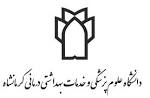                                                                                                                              تاریخ :                                                                                                                            پیوست :« برگ درخواست خرید کا لا »خواهشمند است مقرر فرمائید لوازم مشروحه زیر را جهت مدیریت  آمار و فناوری اطلاعات  بابت هزینه .................. تهیه و تحویل نمایند.                                                                                                                                              برآورد هزینه : ................................ ریالردیفردیفشرحشرحتعدادواحد سنجشقیمت واحد(ریال)مبلغ(ریال)1122334455667788991010درخواست کننده                رئیس واحد              رئیس تدارکات           مدیر پشتیبانی                    رئیس دانشگاه / معاون توسعه                                                                                       مهدی مروی             پریوش دادفریان                         دکتر فریبرز ایمانیدرخواست کننده                رئیس واحد              رئیس تدارکات           مدیر پشتیبانی                    رئیس دانشگاه / معاون توسعه                                                                                       مهدی مروی             پریوش دادفریان                         دکتر فریبرز ایمانیدرخواست کننده                رئیس واحد              رئیس تدارکات           مدیر پشتیبانی                    رئیس دانشگاه / معاون توسعه                                                                                       مهدی مروی             پریوش دادفریان                         دکتر فریبرز ایمانیدرخواست کننده                رئیس واحد              رئیس تدارکات           مدیر پشتیبانی                    رئیس دانشگاه / معاون توسعه                                                                                       مهدی مروی             پریوش دادفریان                         دکتر فریبرز ایمانیدرخواست کننده                رئیس واحد              رئیس تدارکات           مدیر پشتیبانی                    رئیس دانشگاه / معاون توسعه                                                                                       مهدی مروی             پریوش دادفریان                         دکتر فریبرز ایمانیدرخواست کننده                رئیس واحد              رئیس تدارکات           مدیر پشتیبانی                    رئیس دانشگاه / معاون توسعه                                                                                       مهدی مروی             پریوش دادفریان                         دکتر فریبرز ایمانیدرخواست کننده                رئیس واحد              رئیس تدارکات           مدیر پشتیبانی                    رئیس دانشگاه / معاون توسعه                                                                                       مهدی مروی             پریوش دادفریان                         دکتر فریبرز ایمانیدرخواست کننده                رئیس واحد              رئیس تدارکات           مدیر پشتیبانی                    رئیس دانشگاه / معاون توسعه                                                                                       مهدی مروی             پریوش دادفریان                         دکتر فریبرز ایمانیازمحل برنامه / ردیف ................. به مبلغ ............... ریال تامین اعتبار گردیدامضاءکارشناس تامین اعتبارازمحل برنامه / ردیف ................. به مبلغ ............... ریال تامین اعتبار گردیدامضاءکارشناس تامین اعتبارازمحل برنامه / ردیف ................. به مبلغ ............... ریال تامین اعتبار گردیدامضاءکارشناس تامین اعتبارامضاء نهاییمسئول حسابداریحجت اله اکبریامضاء نهاییمسئول حسابداریحجت اله اکبریامضاء نهاییمسئول حسابداریحجت اله اکبریامضاء نهاییمسئول حسابداریحجت اله اکبریامضاء نهاییمسئول حسابداریحجت اله اکبری